Monrovia High School 
Sports Physical Night
Please note there will be a parent/athlete meeting with Mr. Evers at the start times listed below. You will need to have your fees paid, be checked- in, and be seated in the Auxiliary Gym          by these start times. Please allow for 45 minutes- 1 hour for exams to be completed due to high number of student athletes. *** If you have athletes in different classes, please bring them to the earliest start time.Meeting Start Times:5:00 PM– Incoming Seniors5:45 PM – Incoming Juniors6:30 PM – Incoming Sophomores7:15 PM – Incoming Freshmen8:00 PM – Incoming Middle SchoolIf you have any questions, please contact the Athletic Department. Thank you!Todd Evers (Athletic Director)812-455-4703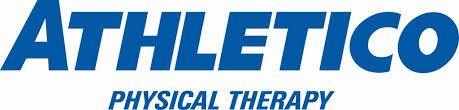 Presented by: ATHLETICOWednesday, May 15th  2019Cost: $10 per Sports PhysicalCheck-In: High School Gym Lobby